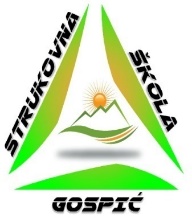 REPUBLIKA HRVATSKALIČKO-SENJSKA ŽUPANIJASTRUKOVNA ŠKOLA GOSPIĆŠKOLSKI ODBORBudačka 24, 53000 GospićTEL./FAX: 053/573-287 i 053/572-083E-mail: ured@ss-strukovna-gospic.skole.hr	ŠIFRA ŠKOLE: 09-026-503OIB:19583077416KLASA: 007-02/22-03/22URBROJ : 2125/35-04-22-01Gospić, 12. rujna 2022.ČLANOVIMA ŠKOLSKOG ODBORASTRUKOVNE ŠKOLE GOSPIĆPredmet: poziv na 33. sjednicu Školskog odbora Strukovne škole Gospić 
Na temelju članka 61., 62. i 66. Statuta Strukovne škole Gospić, sazivam 33. sjednicu Školskog odbora Strukovne škole Gospić. Sjednica će se održati dana 13. rujna 2022. elektronskim putem s početkom glasanja u 07.00 sati te završetkom glasanja u 14.00 sati.Za sjednicu predlaže se sljedećiDnevni red:Donošenje Odluke o usvajanju dnevnog reda za 33. sjednicu Školskog odbora održane elektronskim putem dana 13. rujna 2022.Donošenje Odluke o usvajanju zapisnika 32. sjednice Školskog odbora održane elektronskim putem dana 30. kolovoza 2022.Donošenje Odluke o prethodnoj suglasnosti za sklapanje ugovora o radu na određeno, nepuno radno vrijeme od 20 sati tjedno sa V.R. na radnom mjestu administrativnog radnika – ekonoma – skladištara u Učeničkom domu (financiranje iz vlastitih prihoda)  Predsjednica Školskog odbora:

_______________________v.r. Mirela Jergović, mag. educ. info. et philol. angl.Dostaviti:                        REPUBLIKA HRVATSKALIČKO-SENJSKA ŽUPANIJASTRUKOVNA ŠKOLA GOSPIĆŠKOLSKI ODBORBudačka 24, 53000 GospićTEL./FAX: 053/573-287 i 053/572-083E-mail: ured@ss-strukovna-gospic.skole.hr	ŠIFRA ŠKOLE: 09-026-503OIB:19583077416KLASA: 007-02/22-03/21URBROJ : 2125/35-04-22-06Gospić, 7. listopada 2022.Na temelju članka 10. stavak 1. točke 12. Zakona o pravu na pristup informacijama („Narodne novine“ broj 25/13, 85/15 i 69/22) Strukovna škola Gospić objavljuje                                                                      Z A K LJ U Č K E33. sjednice Školskog odbora održane elektronskim putem dana 13. rujna 2022. Odluka o usvajanju dnevnog reda za 33. sjednicu Školskog odbora održane elektronskim putem dana 13. rujna 2022. donijeta jednoglasno i bez primjedbi.Odluka o usvajanju zapisnika 32. sjednice Školskog odbora održane elektronskim putem dana 30. kolovoza 2022. donijeta jednoglasno i bez primjedbi.Odluka o prethodnoj suglasnosti za sklapanje ugovora o radu na određeno, nepuno radno vrijeme od 20 sati tjedno sa V.R. na radnom mjestu administrativnog radnika – ekonoma – skladištara u Učeničkom domu (financiranje iz vlastitih prihoda) donijeta jednoglasno i bez primjedbi.Predsjednica Školskog odbora
v.r. Mirela Jergović, mag. educ. info. et philol. angl.Višnja Delač Paripović, prof.Ivica AntonovićMirela Jergović, mag. educ.Valentina Zdunić, mag. ing.Mirna Kolak, prof.Petar Radošević, mag. iur.Marija Tomljenović Borovac, dipl. inf.Ličko-senjska županijaPismohrana